Anexa 13Universitatea Petrol-Gaze din Ploiesti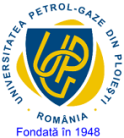 Facultatea:Departamentul:REPARTIZAREA TEMELOR DE LICENȚĂ/DISERTAȚIE PE CONDUCĂTORI ȘTIINȚIFICIPENTRU ANUL UNIVERSITAR 201_-201_Nume și prenume studentNume și prenume conducător științific și a consultantului științific (dacă este cazul)Tema lucrării de licență/ disertațieProgramul de studii/ SpecializareaLocul de practicăForma de învățământ (IF/ IFR/ID)Întocmit, Secretar departamentAvizat, Director departament